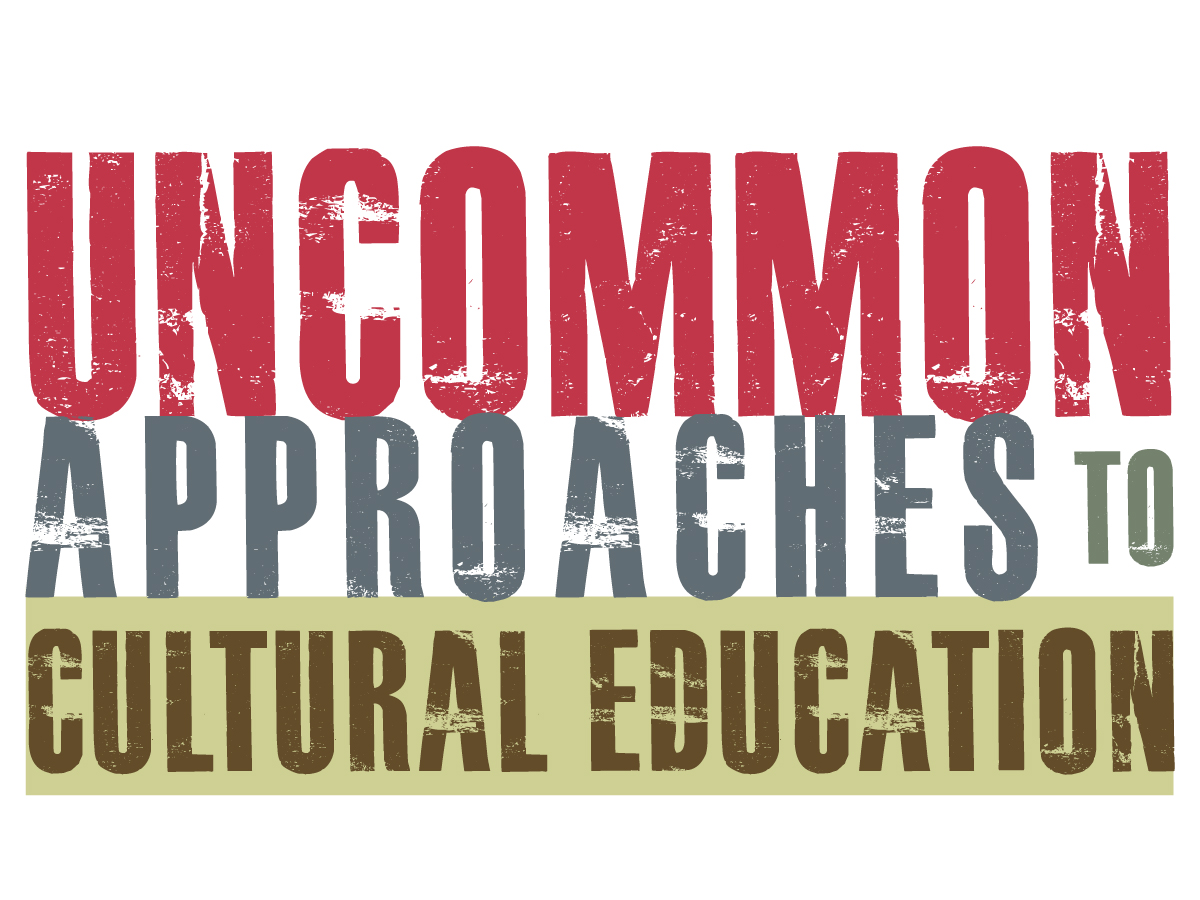 Please join us at these FREE workshops for classroom teachers; school, public and academic librarians; public historians; museum, archive and historic site staff; and representatives from public television, performing arts and other cultural organizations. The goal is to share our resources and effectively support learning in and out of the classroom. Workshops will begin at 8:30 AM and end at 3:30 PM. Refreshments and lunch are included. For more information and to register: http://www.manyonline.org/uncommon-approaches or call 518-273-3400. October 14, 2016 at the Everson Museum of Art, Syracuse Stephanie Hazzard, Baseball Hall of FameCarol Yost, Memorial Art GalleryAndy Kitzmann, Erie Canalway National Heritage Corridor Rebecca Taylor, American Museum of Natural History Amy Hufnagel, The Olana PartnershipOctober 19, 2016 at the Corning Museum of Glass, CorningKelli Huggins, Chemung County Historical SocietyChristine Ridarsky, Rochester Public LibraryAndrea Decker, Roberson Museum and Science CenterMary Mix, The Rockwell MuseumOctober 27, 2016 at the Hofstra University Museum, HempsteadAimee Terzulli & Jeanmarie Walsh-Manfield, Long Island Children's MuseumMirium Bader, Lower East Side Tenement MuseumJonathan Boulware, South Street Seaport MuseumJenny Hutchinson, The Hyde CollectionNovember 3, 2016 at the Theodore Roosevelt Inaugural National Historic Site, BuffaloMark Lozzo, Theodore Roosevelt Inaugural SiteKaren Wallace, Buffalo Museum of SciencePatrick Stenshorn, Albany Institute of History & ArtJennifer Haines, Genesee Country Village & MuseumNovember 15, 2016 at the New York State Museum, AlbanyJonathan Boulware, South Street Seaport MuseumPatrick Murphy, The Wild CenterAndy Kitzmann, Erie Canalway National Heritage CorridorSamantha Saladino, Shaker Heritage Society, Cindy Dickinson, Hancock Shaker Village, Dr. Jennifer Dorsey, Siena CollegeMia Nagawieki, New York Historical Society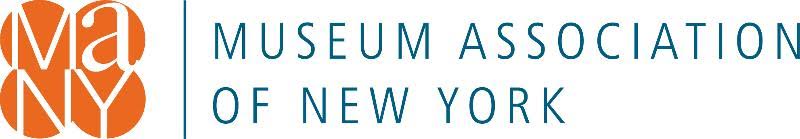 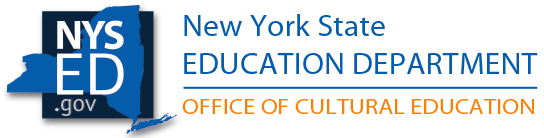 